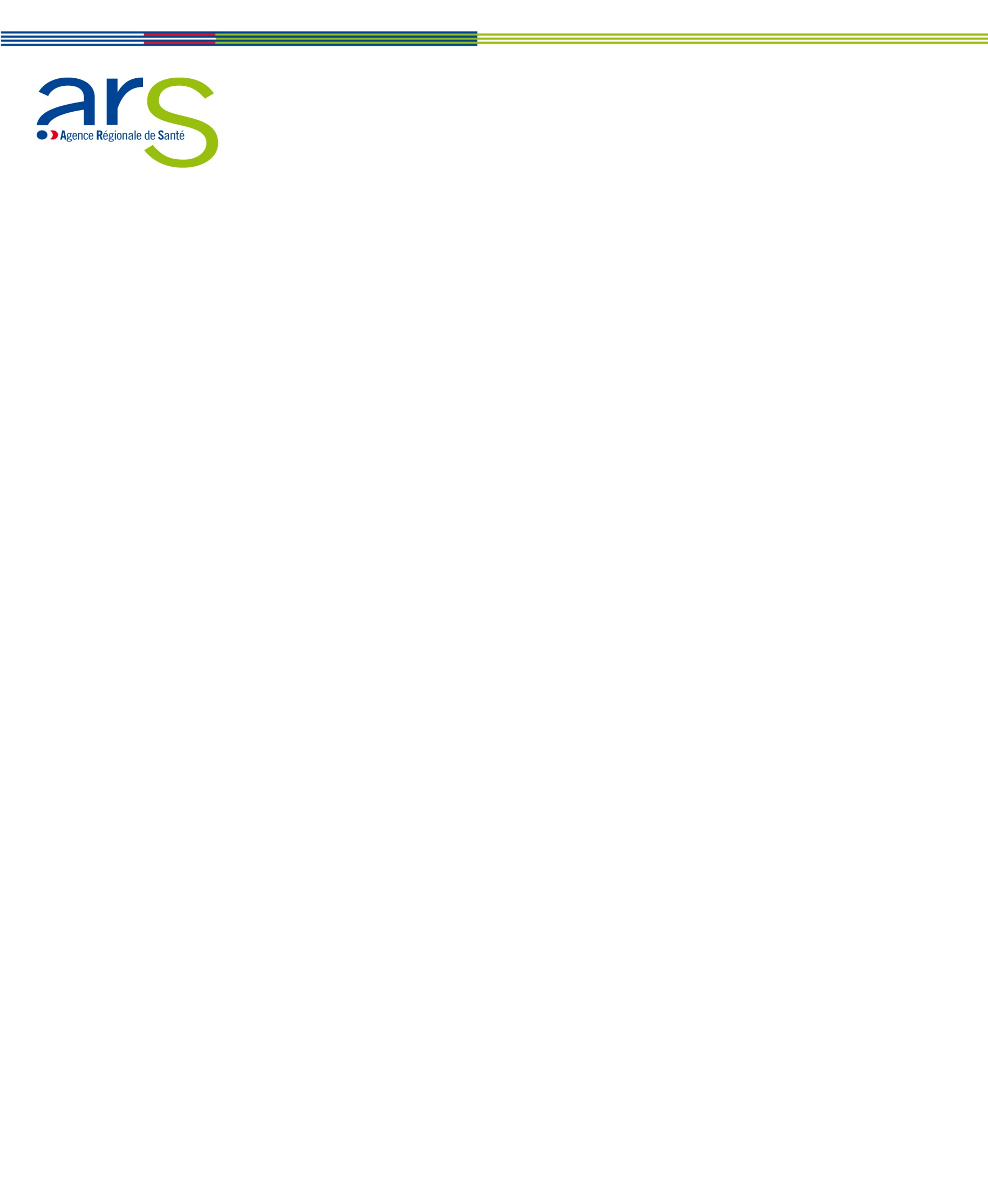 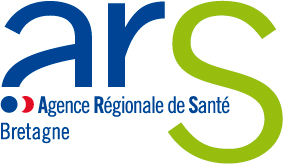 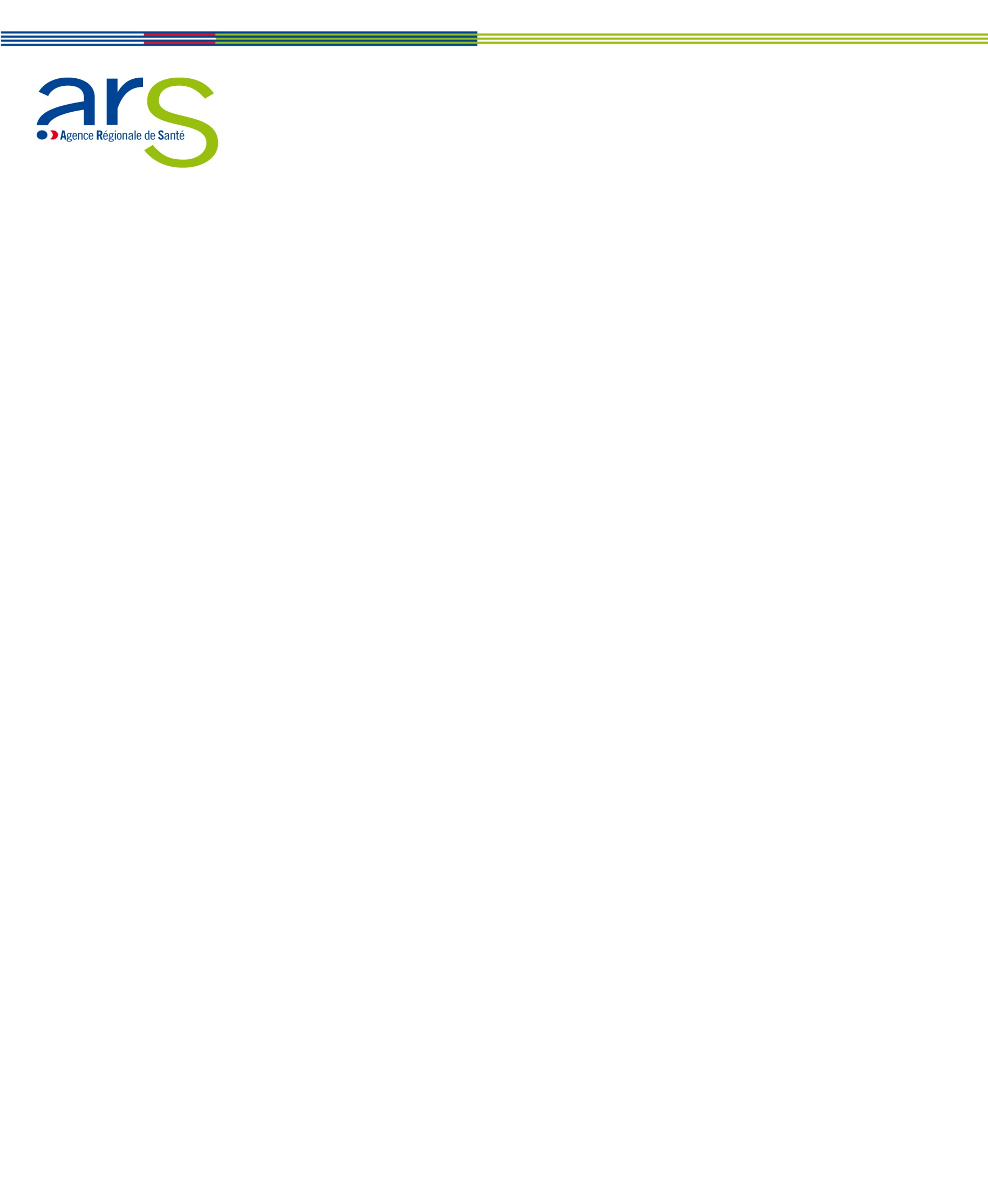 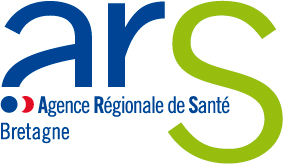 Direction de la Stratégie Régionale en SantéDirection adjointe Soins de Proximité et Formations en SantéDépartement Organisation et Coordination des SoinsACCOMPAGNEMENT AU DEVELOPPEMENT ET AU MAINTIEN DES CENTRES DE SANTE MEDICAUX OU POLYVALENTS DANS LES ZONES FRAGILESDOSSIER DE DEMANDE D’ACCOMPAGNEMENT à transmettre à l’adresse suivante : ars-bretagne-secretariat-daspf@ars.sante.fr 1°- Coordonnées de la structure porteuseNom du gestionnaire : …………………………………………………………………………………Adresse :……………………………………………………………………………………………….Commune :………………………………………………………………………………………………Téléphone :…………………………………………………………………………………………….Mail :……………………………………………………………………………………………………2°- Responsable / coordinateur du centre de santé (si connu)Nom :…………………………………………………………………………………………………….Prénom :……………………………………………………………………………………………….Téléphone :…………………………………………………………………………………………….Mail :……………………………………………………………………………………………………3°- Territoire de projet (cf. annexe)Commune d’implantation du centre de santé (ou de l’antenne) :…………………………………Département : …………………………………………………………………………………………Zone d’Intervention Prioritaire			Quartier Prioritaire Politique de la Ville		Iles							Zone d’Accompagnement Régional             Zone d’Action Complémentaire			Des actions pour inciter des médecins à s’installer ont-elles déjà été organisées sur votre territoire ?Oui 		Non	Si oui lesquelles ?………………………………………………………………………………………………………………………………………………………………………………………………………………………………………………………………………………………………………………………………………4°- Nature de la demandeChoix des modules sur lesquels vous souhaitez être accompagné : 1. L’élaboration et la mise en place de la coordination pluri-professionnelleVolet 1 : Accompagnement à l’élaboration du projet de santé	Oui 		Non Calendrier envisagé de réalisation : …………………………………………………………………Volet 2 : Accompagnement à la mise en place de la coordination pluri-professionnelle (interne et externe) 							Oui 		Non Calendrier envisagé de réalisation : ………………………………………………………………….2. Mission d’audit							Oui 		Non Calendrier envisagé de réalisation : ……………………………………………………………4°- Liste des professionnels Si vous souhaitez être accompagné sur le volet 1 et/ou le volet 2, merci d’indiquer ci-dessous les personnes concernées et/ou à associer lors de ces accompagnements. Il peut s’agir par-exemple de personnels administratifs ou de professionnels de santé, qu’ils soient salariés du centre de santé si le centre existe et/ou installés en libéral sur le territoire d’implantation du centre de santé (existant ou à venir).ANNEXEhttps://www.bretagne.paps.sante.fr/ou-minstaller-90?rubrique=8720&parent=8722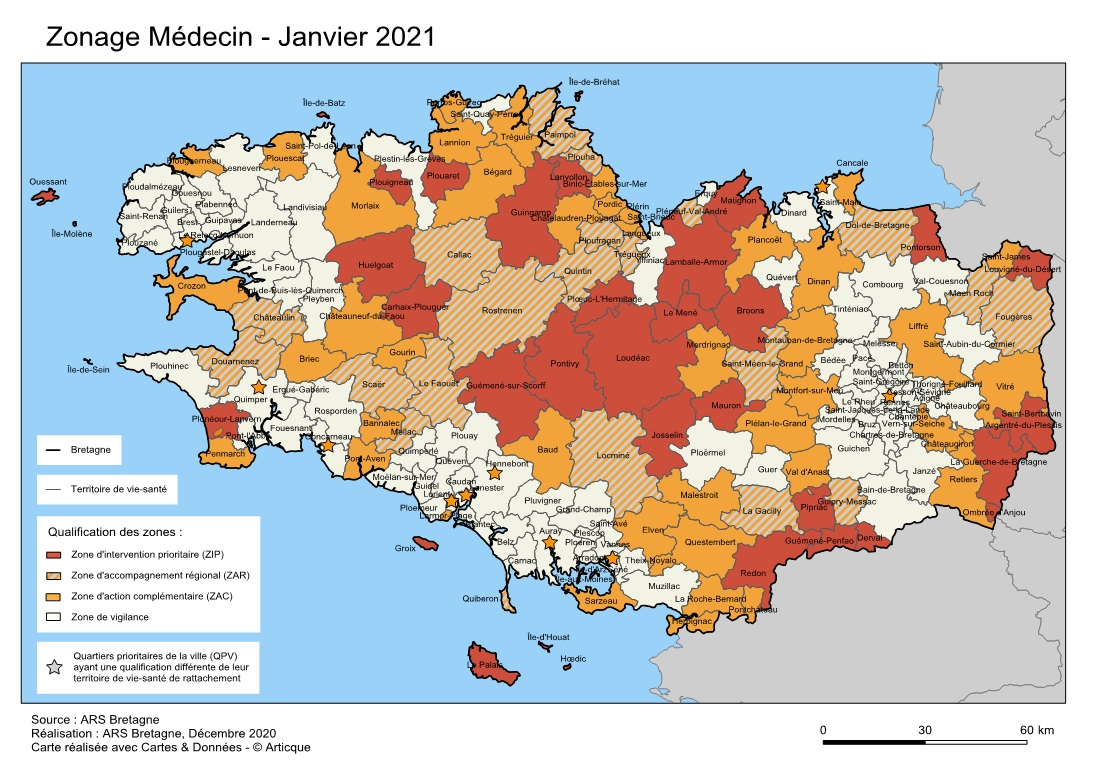 https://sig.ville.gouv.fr/Atlas/QP_r%c3%a9gions/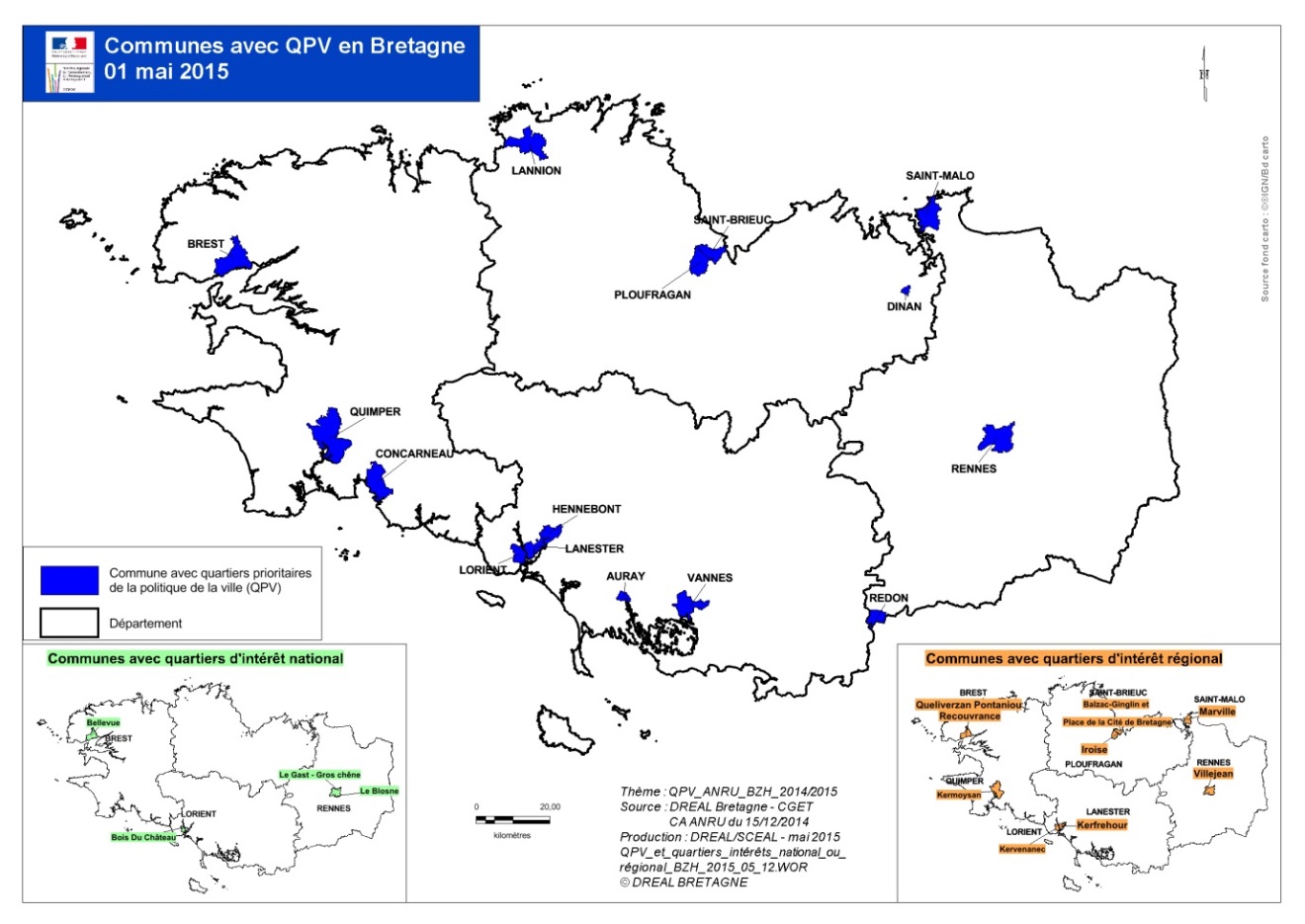 NomPrénomProfessionStatut (libéral, salarié ou mixte)AdresseCommune